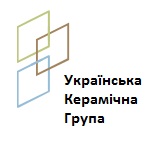 ПРИВАТНЕ АКЦІОНЕРНЕ ТОВАРИСТВО«УКРАЇНСЬКА КЕРАМІЧНА ГРУПА»ідентифікаційний код: 22042269; Україна, 84100, Донецька обл., м. Слов′янськ, вул. Свободи, 5Шановні акціонери!ПРИВАТНЕ АКЦІОНЕРНЕ ТОВАРИСТВО «УКРАЇНСЬКА КЕРАМІЧНА ГРУПА» (надалі  «Товариство»),  ідентифікаційний код: 22042269; юридична адреса: Україна, 84100, Донецька обл., м. Слов′янськ, вул. Свободи, 5, інформує про проведення річних Загальних зборів акціонерів (надалі – «ЗЗА»).Дата проведення ЗЗА:  	12 квітня 2016 року.Час проведення ЗЗА: 		15:00 година за київським часом.Місце проведення ЗЗА: 	84100, Донецька область, м. Слов’янськ, вул. Свободи, 5, 8 поверх, зал для конференцій.Реєстрація акціонерів для участі у ЗЗА починатиметься о 14:00 за київським часом та закінчуватиметься о 14:30 за київським часом. Для участі у ЗЗА акціонерам необхідно мати документ, що посвідчує особу; представникам акціонерів – документ, що підтверджує особу та доручення.Дата складання переліку акціонерів, які мають право на участь у ЗЗА: на 24:00 годину 06 квітня 2016 року.Перелік питань, що виносяться на голосування – Порядок денний ЗЗА:Обрання Голови та Секретаря Зборів.Обрання лічильної комісії.Звіт Генерального Директора за результатами фінансово-господарської діяльності за 2015 р.Звіт Ревізора за результатами фінансово-господарської діяльності за 2015 р.Прийняття рішення за наслідками розгляду звіту Генерального Директора та Ревізора.Затвердження річної  фінансової звітності Товариства по результатам господарської діяльності Товариства за 2015 рік.Розподіл прибутків і збитків Товариства.Затвердження розміру річних дивідендів.Затвердження бізнес-плану та кошторису Товариства на 2016 рік.Про попереднє схвалення значних правочинів, які можуть вчинятися Товариством протягом не більш як одного року з дати прийняття рішення цими Зборами, із зазначенням характеру правочинів та їх граничної сукупної вартості.Внесення змін та доповнень до Статуту Товариства та визначення особи, уповноваженої на підписання нової редакції Статуту.Ознайомитися з матеріалами, необхідними для прийняття рішень з питань Порядку денного ЗЗА, акціонери Товариства можуть починаючи з дати цього повідомлення за адресою: 84100, Донецька область, м. Слов’янськ, вул. Свободи, 5, 8 поверх, каб. 803 у робочі дні (понеділок – п’ятниця) та в робочий час (з 9:00 до 18:00). Посадова особа, відповідальна за порядок ознайомлення акціонерів з документами: Генеральний директор – Левіт Віктор Вікторович. Контактний телефон:                       (0626) 66-88-20.Акціонери можуть вносити пропозиції щодо питань, включених в зазначений вище Порядок денний ЗЗА, не пізніше, ніж за 20 днів до проведення ЗЗА. Пропозиція до Порядку денного ЗЗА Товариства подається в письмовій формі із зазначенням найменування акціонера, який її вносить, кількості, типу належних йому акцій, змісту пропозиції до питання та/або проекту рішення.Повідомлення про проведення загальних зборів опубліковано в газеті “Бюлетень “Цінні папери України” від 04.03.2016 року №41.Генеральний директор						ПРИВАТНОГО АКЦІОНЕРНОГО ТОВАРИСТВА«УКРАЇНСЬКА КЕРАМІЧНА ГРУПА»                                                                 Левіт В.В.ПрАТ “УКРАЇНСЬКА КЕРАМІЧНА ГРУПА”                                                                                                                                                                                                      вул. Свободи, 5   а/с 122                                                                                                                                                                                                                  Слов’янськ, Донецька обл.                                                                                                                                                                                                                                 Україна, 84100                                                                                                                                                                                                                     Основні показники фінансово-господарської діяльності ПРИВАТНОГО АКЦІОНЕРНОГО ТОВАРИСТВА «УКРАЇНСЬКА КЕРАМІЧНА ГРУПА» за 2015 рік (тис. грн.):Основні показники фінансово-господарської діяльності ПРИВАТНОГО АКЦІОНЕРНОГО ТОВАРИСТВА «УКРАЇНСЬКА КЕРАМІЧНА ГРУПА» за 2015 рік (тис. грн.):Основні показники фінансово-господарської діяльності ПРИВАТНОГО АКЦІОНЕРНОГО ТОВАРИСТВА «УКРАЇНСЬКА КЕРАМІЧНА ГРУПА» за 2015 рік (тис. грн.):Основні показники фінансово-господарської діяльності ПРИВАТНОГО АКЦІОНЕРНОГО ТОВАРИСТВА «УКРАЇНСЬКА КЕРАМІЧНА ГРУПА» за 2015 рік (тис. грн.):Найменування показникаперіодперіодНайменування показниказвітнийтис.грн.2015 р.попередній тис.грн.2014 р.Усього активів  84834,381857,7Основні засоби  13213,97288,8Довгострокові фінансові інвестиції  41940,941940,9Запаси 41,933,5Сумарна дебіторська заборгованість  4450,57299,7Грошові кошти та їх еквіваленти 18302,518377,6Нерозподілений прибуток (збиток)67060,962903,5Власний капітал 84552,380394,9Статутний капітал 1164,81164,8Довгострокові зобов'язання 00Поточні зобов'язання 282,01462,8Чистий прибуток (збиток) 4157,46587,8Середньорічна кількість акцій (шт.) 83808380Кількість власних акцій, викуплених протягом періоду (шт.) 00Загальна сума коштів, витрачених на викуп власних акцій протягом періоду 00Чисельність працівників на кінець періоду (осіб) 1513